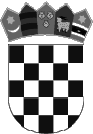             REPUBLIKA HRVATSKA KRAPINSKO-ZAGORSKAŽUPANIJA	               GRAD PREGRADA                 GRADSKO VIJEĆEKlasa:340-01/14-01/58                                                                     Urbroj:2214/01-01-14-1Pregrada,_11. prosinac_2014.             Temeljem članka 109. Zakona o cestama (“Narodne novine” broj 84/11., 22/13.,54/13 i 148/13.   i 92/14) i članka 32. Grada Pregrade (“Službeni glasnik Krapinsko – zagorske županije”broj 06/13. i 17/13.), Gradsko vijeće Grada Pregrade na 11. sjednici od 11.12. 2014. godine, donijelo   je O  D  L  U  K  UO NERAZVRSTANIM CESTAMA NA PODRUČJU GRADA PREGRADEI.       OPĆE  ODREDBEČlanak 1.Ovom Odlukom uređuje se pravni status nerazvrstanih cesta, način korištenja nerazvrstanih cesta, planiranje građenja i održavanja nerazvrstanih cesta, upravljanje nerazvrstanim cestama, mjere za zaštitu nerazvrstanih cesta i prometa na njima  i nadzor nerazvrstanih cesta na području Grada Prergade.Članak 2.Nerazvrstana cesta na području Grada Pregrade  je javno dobro u općoj uporabi u vlasništvu Grada Pregrade .Nerazvrstana cesta postaje javno dobro u općoj uporabi u vlasništvu Grada Pregrade pravomoćnošću uporabne dozvole odnosno izdavanjem drugog akta na temelju kojeg je dopuštena uporaba građevine sukladno posebnom propisu.Nerazvrstana cesta upisuje se u zemljišne knjige kao javno dobro u općoj uporabi i kao neotuđivo vlasništvo Grada Pregrade.Nerazvrstana cesta je cesta na području Grada Pregrade koja se koristi za promet vozilima, koju svatko može slobodno koristiti na način i pod uvjetom propisanim zakonom kojim se uređuju ceste, drugim propisima i ovom Odlukom, a koja nije razvrstana kao javna cesta. Nerazvrstana cesta se ne može otuđiti iz vlasništva Grada Pregrade niti se na njoj mogu stjecati stvarna prava, osim prava služnosti i prava građenja radi građenja građevina sukladno odluci Gradskog vijeća Grada Pregrade, pod uvjetom da ne ometaju odvijanje prometa i održavanje nerazvrstane.Dio nerazvrstane ceste namijenjen pješacima (nogostup i slično) može se dati u zakup sukladno posebnim propisima, ako se time ne ometa odvijanje prometa, sigurnost kretanja pješaka i održavanje nerazvrstane cesteNekretnina koja je izvlaštenjem, pravnim poslom ili na drugi način postala vlasništvo Grada Pregrade, a lokacijskom dozvolom je predviđena za građenje nerazvrstane ceste, ne može se otuđiti.                                                                           Članak  3.Kada je trajno prestala potreba korištenja nerazvrstane ceste ili njezinog dijela može joj se ukinuti status javnog dobra u općoj uporabi, a nekretnina kojoj prestaje taj status ostaje u vlasništvu Grada Pregrade.Odluku o ukidanju statusa javnog dobra u općoj uporabi nerazvrstane ceste ili njezinog dijela donosi Gradsko vijeće Grada Pregrade.Članak  4.Pod nerazvrstanim cestama, u smislu ove Odluke, podrazumijevaju se naročito:– ceste koje povezuju naselja,– ceste koje povezuju područja unutar Grada i naselja,– terminali i okretišta vozila javnog prijevoza,– pristupne ceste do stambenih, poslovnih, gospodarskih i drugih građevina,– druge ceste na području naselja i Grada.Članak  5.Nerazvrstanu cestu čine:– cestovna građevina (donji stroj, kolnička konstrukcija, sustav za odvodnju atmosferskih voda s nerazvrstane ceste, drenaže, most, vijadukt, podvožnjak, nadvožnjak, propust, tunel, galerija, potporni i obložni zid, pothodnik, nathodnik i slično), nogostup, biciklističke staze te sve prometne i druge površine na pripadajućem zemljištu (zelene površine, ugibališta, parkirališta, okretišta, stajališta javnog prijevoza i slično),– građevna čestica, odnosno cestovno zemljište u površini koju čine površina zemljišta na kojoj prema projektu treba izgraditi ili je izgrađena cestovna građevina, površina zemljišnog pojasa te površina zemljišta na kojima su prema projektu ceste izgrađene ili se trebaju izgraditi građevine za potrebe održavanja ceste i pružanja usluga vozačima i putnicima (objekti za održavanje cesta, upravljanje i nadzor prometa, benzinske postaje, servisi i drugo),– zemljišni pojas s obiju strana ceste potreban za nesmetano održavanje ceste širine prema projektu ceste, a najmanje jedan metar računajući od crte koja spaja krajnje točke poprečnog presjeka ceste (bankina, cestovni jarak)– prometna signalizacija (okomita, vodoravna i svjetlosna) i oprema za upravljanje i nadzor prometa,– javna rasvjeta i oprema ceste (odbojnici i zaštitne ograde, uređaji za zaštitu od buke, uređaji za naplatu parkiranja i slično).Članak  6.Izvlaštenje radi građenja nerazvrstane cesteGrađenje, rekonstrukcija i održavanje nerazvrstane ceste od interesa je za Republiku Hrvatsku.– Na postupak izvlaštenja nekretnina radi građenja, rekonstrukcije i održavanja nerazvrstanih cesta primjenjuju se propisi o izvlaštenju, ako ovom Odlukom nije drukčije propisano.– Uz prijedlog za izvlaštenje nekretnina prilažu se pravomoćna lokacijska dozvola te parcelacijski elaborat, odnosno drugi odgovarajući geodetski elaborat sukladno propisima kojima se uređuje katastar nekretnina. – Prijedlog za izvlaštenje nekretnine radi građenja, rekonstrukcije i održavanja nerazvrstane ceste podnosi Grad Pregrada,– Vlasnik izvlaštene nekretnine radi građenja, rekonstrukcije i održavanja nerazvrstanih cesta ima pravo na novčanu naknadu sukladno zakonu kojim je uređeno izvlaštenje, a može mu se umjesto novčane naknade dati u vlasništvo druga odgovarajuća nekretnina u vlasništvu Grada Pregrade za koju  Odluku donosi  Grad Pregrada,– Građenje nove infrastrukture i radovi izmještanja postojeće infrastrukture radi građenja, rekonstrukcije i održavanja nerazvrstane ceste, smatraju se u postupku izvlaštenja, građenjem, rekonstrukcijom i održavanjem nerazvrstane ceste.Članak  7.Odredbe ove Odluke na odgovarajući se način primjenjuju i na održavanje i zaštitu drugih javno prometnih površina na području Grada Pregrade.Javno  prometne  površine  u  smislu  stavka  1.  ovog  članka  su: nogostupi, pješačke staze,  pješačke  zone,  trg  i  druge  javno  prometne  površine  sukladno  odredbama  Odluke  kojom  se uređuje komunalni red na području Grada Pregrade.II.     UPRAVLJANJE  NERAZVRSTANIM  CESTAMAČlanak  8.Nerazvrstanim cestama upravlja Grad Pregrada.Upravni odjel za financije i gospodarstvo Grada Pregrade  (u daljnjem tekstu: Upravni odjel) vodi jedinstvenu bazu podataka o nerazvrstanim cestama u skladu sa podzakonskim propisom kojim se uređuje sadržaj i način vođenja jedinstvene baza podataka o nerazvrstanim cestama, obavlja   poslove   knjigovodstvenog   evidentiranja   nerazvrstanih   cesta   kao  imovine   Grada Pregrade,  obavlja  poslove  u  vezi  stjecanja  stvarnih  prava  na  nerazvrstanim  cestama  (prava služnosti i prava građenja), te ostale poslove vezane uz imovinsko – pravne poslove na nerazvrstanim cestama.Članak  9.naročito:Poslovi upravljanja nerazvrstanim cestama, u smislu ove Odluke, podrazumijevaju- građenje i rekonstrukciju nerazvrstanih cesta,- održavanje nerazvrstanih cesta,- evidentiranje nerazvrstanih cesta kod nadležnog ureda za katastar i upis nerazvrstanih cesta u zemljišne knjige.- izdavanje dozvola za izvanredni prijevoz-izdavanje suglasnosti za radove na cestovnim građevinama, u cestovnom pojasu te zemljišnom pojasu.1.  Građenje i rekonstrukcija nerazvrstanih cesta                                                                                                  Članak  10.Poslovi građenja i rekonstrukcije nerazvrstanih cesta podrazumijevaju naročito:- pripremu, izradu i ustupanje izrade potrebnih studija te njihovu stručnu ocjenu,- ustupanje usluga projektiranja s istražnim radovima,- ustupanje usluga projektiranja opreme, pratećih objekata i prometne signalizacije,- ishođenje lokacijskih, građevinskih i uporabnih dozvola, odnosno drugih akata na temelju kojih je dopuštena gradnja i uporaba građevine sukladno propisima,- ustupanje radova izmještanja komunalne i druge infrastrukture,- ustupanje geodetskih radova,- ustupanje radova građenja i rekonstrukcije,- ustupanje usluga stručnog nadzora građenja,- organizacija tehničkog pregleda i primopredaju nerazvrstane ceste te dijelova nerazvrstane ceste i objekta na korištenje i održavanje,- investitorski nadzor nad provođenjem projekata,- ustupanje revizije projekata u odnosu na osnovne uvjete kojima nerazvrstana cesta mora udovoljiti u pogledu sigurnosti prometa.Članak  11.Prije izdavanja odgovarajućeg akta na temelju kojeg je dopušteno građenje i rekonstrukcija nerazvrstane ceste, te za građenje odnosno rekonstrukciju  komunalnih i drugih instalacija i uređaja unutar građevine nerazvrstane ceste, posebne prometne uvjete i prometnu suglasnost izdaje Grad Pregrada  uz prethodno pribavljeno mišljenje nadležnog tijela Ministarstva unutarnjih poslova.Članak  12.Ako se prilikom građenja ili rekonstrukcije narazvrstane ceste predviđa i građenje ili rekonstrukcija komunalnih i drugih instalacija i uređaja unutar građevine nerazvrstane ceste, tehnička dokumentacija mora obuhvatiti i te instalacije i uređaje.Troškove izrade tehničke dokumentacije  te troškove  građenja ili rekonstrukcije instalacija i uređaja iz stavka 1. ovog članka, snosi investitor odnosno vlasnik tih instalacija i uređaja.2.  Održavanje nerazvrstanih cestaČlanak  13.Poslove održavanja nerazvrstanih cesta obavljaju pravne, odnosno fizičke osobe kojima je to povjereno Ugovorom u skladu s Zakonom o komunalnom gospodarstvu.Poslovi  održavanja  nerazvrstanih  cesta  mogu se povjeriti fizičkoj ili pravnoj osobi na temelju pisanog ugovora, ukoliko ispunjava tehničke i stručne uvjete, a sve u skladu sa Zakonom o komunalnom gospodarstvu. Radove  na  održavanju  zelenih  površina,  drvoreda  i  ukrasnog  grmlja  obavljaju  pravne, odnosno fizičke osobe kojima je to povjereno Ugovorom u skladu s Zakonom o komunalnom gospodarstvu.Revizijska okna i poklopce revizijskih okana svih komunalnih ili drugih instalacija i uređaja ugrađenih u cestovnu građevinu nerazvrstane ceste dužan je održavati vlasnik tih instalacija i uređaja.Članak  14.Poslovi održavanja nerazvrstanih cesta podrazumijevaju naročito:- planiranje održavanja i mjera za zaštitu nerazvrstanih cesta i prometa na njima,- redovito i izvanredno održavanje nerazvrstanih cesta,- ustupanje radova redovitog i izvanrednog održavanja nerazvrstanih cesta,- stručni nadzor i kontrola kakvoće ugrađenih materijala i izvedenih radova na održavanju nerazvrstanih cesta,- ustupanje usluga stručnog nadzora i kontrole kakvoće ugrađenih materijala i izvedenih radova na održavanju nerazvrstanih cesta.Članak  15.Poslovi redovitog održavanja nerazvrstanih cesta podrazumijevaju naročito:– Nadzor i pregled cesta i objekata(ophodnja),– Redovito održavanje prometnih površina,– Redovito održavanje bankina,– Redovito održavanje pokosa,– Redovito održavanje sustava odvodnje,– Redovito održavanje prometne signalizacije i opreme,– Redovito održavanje cestovnih naprava i uređaja,– Redovito održavanje vegetacije,– Osiguranje preglednosti,– Čišćenje ceste,– Redovito održavanje cestovnih objekata,– Interventni radovi,– Zimska služba.Članak  16.Popravci udarnih jama, oštećenja i drugih izrazito opasnih mjesta na nerazvrstanoj cesti  moraju  se  obaviti  u  najkraćem  roku određenom od strane Gradonačelnika uporabom  materijala  koji  kvalitetom  odgovara prometno - tehničkim karakteristikama nerazvrstane ceste.Ako  popravak  nerazvrstane  ceste  nije  moguće  izvesti  uporabom  materijala  iz stavka 1. ovog članka, nerazvrstana cesta mora se privremeno popraviti drugim materijalom, dok se ne steknu uvjeti za izvođenje radova u smislu stavka 1. ovog članka. Članak  17.Zimska služba obuhvaća  radove neophodne  za održavanje  prohodnosti nerazvrstane ceste te sigurnosti odvijanja prometa.Nerazvrstana cesta, u smislu ove Odluke, smatra se prohodnom kada je radovima na uklanjanju snijega omogućeno prometovanje vozila uz upotrebu zimske opreme.  Članak  18.Radi  provedbe   zimske  službe,  Gradonačelnik Grada Pregrade donosi Izvedbeni programom zimske službe, na prijedlog izvođača radova redovnog održavanja ceste, koji ga je dužan podnijeti na prihvaćanje Gradonačelniku Grada Pregrade najkasnije do 15. listopada tekuće godine  za  razdoblje  od  15.  studenoga  tekuće  godine  do  15.  ožujka naredne godine (u daljnjem tekstu: Izvedbeni program). Članak  19.Izvedbenim programom zimske službe utvrđuje se osobito:– organizacijska shema ustroja, nadležnosti i odgovornosti izvođača zimske službe,– raspored mjesta stalne pripravnosti,– karta cestovne mreže s označenim razinama prednostima i polaznim i završnim točkama djelovanja zimske službe,– raspored mehanizacije, opreme, materijala za posipanje te radne snage potrebne za izvođenje planiranih radova,– raspored dežurstva, obvezne prisutnosti, stupnjevi pripravnosti te raspored radnih skupina,– nacrt posipanja protiv poledice i uklanjanja snijega,– mjesta i način isključivanja pojedinih vrsta vozila u zimskim uvjetima,– način prikupljanja podataka i shema obavještavanja o stanju i prohodnosti nerazvrstanih cesta.Članak  20.Pod radovima održavanja nerazvrstane ceste u zimskim uvjetima se  podrazumijevaju- pripremni radovi prije nastupanja zimskih uvjeta koji obuhvaćaju prvenstveno radove i aktivnosti na pripremi mehanizacije, prometne signalizacije i opreme, posipnog materijala, pripremi javnih cesta i njenog neposrednog okoliša (postavljanje dopunske prometne signalizacije na opasnim mjestima, postavljanje snježnih kolaca, postavljanje naprava i provođenje mjera za zaštitu od snježnih zapuha i sl.) te osposobljavanju i stručnom usavršavanju svih radnika koji sudjeluju u obavljanju zimske službe naročito:- organiziranje mjesta pripravnosti i njihovo označavanje,- zaštitne mjere protiv stvaranja poledice, snježnih nanosa i zapuha,- čišćenje snijega s kolnika, nogostupa i prometne signalizacije,- uklanjanje posutog pijeska,- obilježavanje rubova kolnika,- osiguravanje odvodnje kolnika,- uklanjanje vozila s kolnika,- postavljanje posebne prometne signalizacije u slučajevima posebnog režima prometa ili zatvaranja  dijela nerazvrstane ceste.Članak  21.Poslovi izvanrednog održavanja nerazvrstanih cesta podrazumijevaju naročito:– obnavljanje i zamjenu kolničkog zastora– ojačanje kolnika u svrhu obnove i povećanja nosivosti i kvalitete vožnje– mjestimične popravke kolničke konstrukcije ceste u svrhu zaštite i povećanja nosivosti ceste– poboljšanje sustava odvodnje ceste– zamjenu, ugrađivanje nove i poboljšanje vertikalne prometne signalizacije i opreme ceste – saniranje odrona, popuzina,– radovi na zaštiti kosina od erozije,– sanaciju obložnih zidova,– zaštitu ceste od podlokavanja,– radove na uređenju zelenila u svrhu biološke zaštite ceste, ukrašavanja okoliša i zaštite od sniježnih zapuha,– pojedinačne korekcije geometrijskih elemenata ceste (ublažavanje oštrih krivina, uređenje poprečnih nagiba, stajališta uz cestu i drugo) sa svrhom poboljšanja sigurnosti prometa, kojima se ne mijenja usklađenost s lokacijskim uvjetima u skladu s kojim je cesta izgrađena,– uređenje raskrižja u istoj razini (oblikovanje, preglednost, ugradnja nove signalizacije i opreme) kojima se ne mijenja usklađenost s lokacijskim uvjetima u skladu s kojim je cesta izgrađena,– poboljšanje uvjeta prometa uređenjem stajališta, odmorišta, pješačkih staza,– obnovu i postavu instalacija, opreme i uređaja ceste.Poslovi izvanrednog održavanja nerazvrstanih cesta mogu se izvoditi samo na temelju odgovarajuće tehničke dokumentacije.III.         MJERE  ZA  ZAŠTITU  NERAZVRSTANIH  CESTAČlanak  22.Nerazvrstane ceste mogu se koristiti samo za promet vozilima, a u druge svrhe samo u slučajevima,  na način i pod uvjetima  propisanim  zakonom  kojima  se uređuju  ceste, zakonom kojim se uređuju sigurnost prometa na cestama i ovom Odlukom.Radi zaštite nerazvrstane ceste i sigurnosti prometa, na nerazvrstanoj cesti je zabranjeno naročito:- oštetiti, ukloniti, premjestiti, zakloniti ili na bilo koji drugi način izmijeniti postojeće stanje prometne signalizacije, prometnu opremu te cestovne uređaje,- trajno ili privremeno zaposjedati ili na drugi način smetati posjed nerazvrstaneceste ili njezinog dijela,- dovoditi oborinsku vodu, otpadne vode i ostale tekućine,- sprječavati otjecanje voda s nerazvrstane ceste,- vući stabla i dijelove stabla te drugi materijal ili predmete,- postavljati ograde, saditi živice, drveće i druge nasade,- odlagati drvnu masu, ostale materijale ili druge predmete,- postavljati nadgrobne ploče i ostala spomen obilježja,- postavljati transparente, plakate i druge oblike obavještavanja, odnosno oglašavanja bez odobrenja  Upravnog odjela,- rasipavati materijal, nanositi blato, ulje ili na drugi način onečišćavati nerazvrstanu cestu,- odlagati snijeg ili led,- obavljati druge radnje koje mogu oštetiti nerazvrstanu cestu ili ugroziti sigurno odvijanje prometa na njoj.Radi zaštite nerazvrstane ceste i sigurnosti prometa na njoj, u zaštitnom pojasu nerazvrstane ceste zabranjeno je naročito:- postavljati i koristiti svjetla ili svjetlosne uređaje koji mogu ugroziti sigurnost prometa,- namjerno paliti vatru i korov,- puštati domaće životinje bez nadzora,- ostavljati snijeg ili led koji može skliznuti na nerazvrstanu cestu,- postavljati ograde, saditi  živice, drveće i druge nasade koji onemogućavaju preglednost,- ostavljati  drveće i druge predmete i stvari koje mogu pasti na nerazvrstanu cestu,- obavljati druge radnje koje mogu oštetiti nerazvrstanu cestu ili ugroziti sigurno odvijanje prometa na njoj.Bez odgode, nakon saznanja, s ceste se moraju ukloniti sve zapreke ili druge posljedice zabranjenih  radnji  koje bi  mogle opteretiti nerazvrstanu cestu, ugroziti, ometati ili smanjiti sigurnost prometa na nerazvrstanoj  cesti.Ako se zapreka ili nastalo opasno mjesto na nerazvrstanoj cesti ne može ukloniti odmah, do njezinog uklanjanja mora se osigurati propisana prometna signalizacija, te o zapreci i ostalim posljedicama zabranjenih radnji bez odgode obavijestiti nadležno tijelo iz članka 41. ove Odluke.Članak  23.Na  nerazvrstanoj  cesti  zabranjeno  je  poduzimati  bilo  kakve  radove  ili  radnje, ukoliko za to ne postoji prethodno pisano odobrenje Upravnog odjela.Odobrenje Upravnog odjela    u smislu stavka 1. ovog članka izdaje se naročito za:- prekomjernu uporabu i opterećenje nerazvrstane ceste,- zauzimanje nerazvrstane ceste radi uređenja gradilišta, izvođenja građevinskih i drugih radova, odlaganja materijala radi gradnje i slično,- prekopavanje nerazvrstane ceste radi popravka, polaganja ili ugradnje komunalnih i drugih instalacija i uređaja te radi priključenja na te instalacije i uređaje.Pravna ili fizička osoba dužna je radi ishođenja odobrenja iz stavka 2. ovog člankaGradu  podnijeti pisani zahtjev, o čemu Upravni odjel donosi odobrenje.Članak  24.Pravna ili fizička osoba u obavljanju čije gospodarske djelatnosti dolazi do prekomjerne  uporabe  nerazvrstane  ceste  teškim  ili  srednje  teškim  vozilima,  dužna  je  platiti naknadu za prekomjernu uporabu nerazvrstane ceste.Pod srednje teškim i teškim teretnim vozilima iz stavka 1. ovog članka smatraju se vozila ukupne mase od 7,5 tona.Djelatnost iz stavka 1. ovog članka i mjerila za utvrđivanje prekomjerne uporabe nerazvrstane ceste utvrđuje se u skladu sa zakonom kojim se uređuju ceste.Visinu naknade za prekomjernu uporabu nerazvrstane ceste utvrđuje Gradonačelnik Grada Pregrade.                                                       Rješenje o prekomjernoj uporabi ceste donosi Upravni odjel.Komunalni redar Grada Pregrade  očevidom na licu mjesta utvrđuje oštećenje izazvano prekomjernom uporabom nerazvrstane ceste, o čemu se sastavlja zapisnik.Radove na dovođenju nerazvrstane ceste u stanje koje je prethodilo oštećenjima izazvanim prekomjernom uporabom nerazvrstane ceste izvršiti će Grad Pregrada putem treće pravne ili fizičke osobe, a sve o trošku pravne ili fizičke osobe iz stavka 1. ovog članka.Članak  25.Nerazvrstana   cesta   može   se   zauzeti   radi   uređenja   gradilišta,   izvođenja građevinskih i drugih radova, odlaganja materijala radi gradnje ili slično.Nerazvrstana  cesta  može  se  privremeno  zauzeti  i  za  parkiranje  reportažnih, mjernih i sličnih specijalnih vozila.            Za zauzimanje nerazvrstane ceste iz stavaka  1. i 2. ovog članka plaća se naknada. Visinu  naknade  za  zauzimanje  nerazvrstane  ceste  utvrđuje  Gradonačelnik Grada Pregrade.Iznimno   od   odredbe   članka   23.   ove   Odluke,   za   privremeno   zauzimanje nerazvrstane ceste koje ukupno traje do dva sata, pravna ili fizička osoba nije dužna ishoditi pisano odobrenje Grada Pregade.U slučaju iz stavka 4. ovog članka, osoba koja je privremeno zauzela nerazvrstanu cestu obavezna je o tome obavijestiti  Grad Pregradu  i nadležno tijelo Ministarstva unutarnjih poslova.Članak  26.Nerazvrstana  cesta može se prekopavati  radi izvođenja radova na popravcima, polaganju  ili  ugradnji  komunalnih  ili  drugih  instalacija  i  uređaja  te  radi  priključenja  na  te instalacije i uređaje.Pod prekopavanjem u smislu stavka 1. ovog članka, podrazumijeva se izvođenje radova na nerazvrstanoj cesti koji se sastoje od razbijanja i uklanjanja kolničke konstrukcije, iskopa  materijala  iz  temeljnog  tla  ili  iz  nasipa,  uklanjanja  odnosno  postavljanja  vodova, nasipavanja i zbijanja nasutog materijala te obnove kolničke konstrukcije nakon prekopavanja.Članak  27.Sva prekopavanja nerazvrstanih cesta moraju biti usklađena s planovima gradnje i rekonstrukcije nerazvrstanih cesta na području Grada Pregrade.Prekopavanja  nerazvrstanih  cesta  nije  dozvoljeno  obavljati  tijekom  odvijanja manifestacija od značajnijeg ineresa za Grad Pregradu.Članak  28.Radove  na  obnovi  kolničke  konstrukcije  na  mjestu  prekopavanja  nerazvrstane ceste izvodi investitor, po ovlaštenom izvoditelju radova.Članak  29.            Rješenje kojim se daje odobrenje za prekopavanje nerazvrstane ceste, u smislučlanka 26. ove Odluke, donosi Upravni odjel, a sadrži naročito:	             -broj i naziv nerazvrstane ceste,- mjesto i vrijeme izvođenja radova na prekopavanju,- privremenu regulaciju prometa,- uvjete izvođenja radova i sanacije u skladu s pravilima struke,- mjere zaštite sudionika u prometu,- druge bitne elemente koji utječu na uređenu zelenu površinu zahvaćenu prekopavanjem nerazvrstane ceste, na sigurnost prometa i stabilnost građevina u blizini mjesta prekopavanja,- iznos naknade za prekopavanje te rok plaćanja.Vrijeme prekopavanja utvrđuje se, u pravilu, kao vrijeme u kojem će izvođenje radova na prekopavanju u što manjoj mjeri otežati odvijanje i protočnost prometa te odvijanje lokalnih manifestacija na području Grada Pregrade.Investitor je dužan najmanje 3 (slovima: tri) dana prije početka izvođenja radova na prekopavanju izvjestiti  Upravni odjel  o danu početka izvođenja radova.Prometne  znakove  za privremenu  regulaciju  prometa,  kao i prateće  osiguranje otvorenih građevinskih jama (signalizacija, fizičke prepreke i privremeno prekrivanje) postavlja i uklanja investitor, ne temelju odobrenog prometnog rješenja.Članak  30.Investitor je dužan po završetku radova na prekopavanju nerazvrstane ceste bez odgode o tome izvjestiti  Upravni odjel, a nerazvrstanu cestu dovesti u prvobitno stanje.Upravni odjel vodi brigu da radovi u svezi dovođenja nerazvrstane  ceste u prvobitno stanje budu izvedeni sukladno pravilima struke.Investitor   jamči   za   kvalitetu   izvršenih   radova   na   dovođenju   prekopane nerazvrstane  ceste u prvobitno stanje za razdoblje od najmanje 2 (slovima: dvije) godine od dovršetka tih radovaUpravni odjel prati stanje kvalitete izvršenih radova na dovođenju prekopane nerazvrstane ceste u prvobitno stanje tijekom cijelog razdoblja jamstvenog roka iz stavka 3. ovog članka.Ako Upravni odjel  utvrdi da radovi na dovođenju prekopane nerazvrstane ceste u  prvobitno  stanje  nisu  izvršeni  kvalitetno  i  u  skladu  s  pravilima  struke,  zahtijevat  će  od investitora da ih ponovo izvrši te da nadoknadi time nastalu štetu.Članak  31.Iznimno od odredbe članka 23. ove Odluke, investitor radova nije dužan ishoditi od Upravnog odjela prethodno  pisano  odobrenje  za prekopavanje  nerazvrstane  ceste,  ako je uslijed  oštećenja  na  uređajima  i  instalacijama  ugrađenim  u  nerazvrstanu  cestu,  neposredno ugrožena  sigurnost  prometa  odnosno  život  i  zdravlje  građana  ili  bi  mogla  nastati  veća gospodarska šteta (hitne intervencije).Investitor  radova  iz  stavka  1.  ovog  članka  dužan  je,  bez  odgode,  o  potrebi obavljanja radova obavijestiti Upravni odjel  te u roku od 1 (slovima: jednog) dana od dana početka izvođenja radova podnijeti zahtjev za odobrenje prekopavanja nerazvrstane ceste.Članak  32.U zimskom vremenskom razdoblju, u pravilu nije dozvoljeno zauzimanje ili prekopavanje nerazvrstane ceste, osim u naročito opravdanim slučajevima na temelju prethodnog pisanog odobrenja.Odredba stavka 1. ovog članka ne odnosi se na hitne slučajeve radi otklanjanja kvarova, većih šteta i opasnosti po život ljudi i imovine.Novoizgrađenu  ili rekonstruiranu  nerazvrstanu  cestu  zabranjeno  je prekopavati najmanje 5 (slovima: pet) godina računajući od dana izvedbe završnog sloja (asfaltiranja).Iznimno od odredbe stavka 3. ovog članka Upravni odjel može, u naročito opravdanim slučajevima odobriti prekopavanje nerazvrstane ceste prije isteka roka od 5 (slovima: pet) godina, pod uvjetom da investitor obnovi cijelu kolničku konstrukciju nerazvrstane ceste.U slučaju iz prethodnog  stavka investitor je u obvezi Gradu Pregradi dati instrument plaćanja sanacije nerazvrstane ceste. Članak  33.Ako se na nerazvrstanoj cesti izvode ili izvedu radovi ili radnje koji mogu oštetiti nerazvrstanu cestu ili ugroziti sigurnost prometa na njoj, investitor je dužan po nalogu  Upravnog odjela  poduzeti sve mjere za otklanjanje opasnosti od oštećenja nerazvrstane ceste i sigurnosti prometa na njoj.U slučajevima iz stavka 1. ovog članka, Upravni odjel je ovlašten obustaviti radove i/ili naložiti plaćanje troškova nastalih poduzimanjem mjera iz stavka 1. ovog članka.Troškove poduzimanja mjera iz stavka 1. ovog članka snosi investitor radova na nerazvrstanoj cesti.Sportske priredbe i druge manifestacije na nerazvrstanoj cesti mogu se održavati pod uvjetima i na način utvrđenim zakonom ili općim aktima Grada Pregrade.Članak  34.Za vrijeme izvođenja radova na nerazvrstanoj cesti investitor je dužan osigurati pješački promet i promet vozila, uz poduzimanje  svih mjera sigurnosti  (signalizacija,  fizičke prepereke i privremeno prekrivanje građevinskih jama i ulegnuća većih od 5 cm i slično) u skladu sa propisima.Investitor  je  odgovoran  za  svaku  štetu  koja  nastane  trećim  osobama  uslijed izvođenja radova na nerazvrstanim cestama i njihovog zauzimanja.Članak  35.Uvjete za gradnju priključka i prilaza na nerazvrstanu cestu utvrđuje Upravni odjel, u postupku izdavanja lokacijske dozvole odnosno drugog akta kojim se provode dokumenti prostornog uređenja, sukladno propisima.Priključak i prilaz na nerazvrstanu cestu smije se izvesti samo uz prethodnu pisanu suglasnost  Upravnog odjela.Priključak i prilaz na nerazvrstanu cestu sa uređenom kolničkom konstrukcijom (asfalt, beton i slično) mora se izgraditi sa istom ili sličnom kolničkom konstrukcijom.Oborinske vode sa priključaka i prilaza ne smiju se ispuštati na nerazvrstanu cestu.Troškove građenja priključaka i prilaza na nerazvrstanu cestu, uključujući i postavljanje potrebnih prometnih znakova, signalizacije i opreme snosi ovlaštenik prava građenja ili vlasnik nekretnine koja se spaja na nerazvrstanu cestu.Osoba koja izvede priključak odnosno prilaz na nerazvrstanu cestu protivno odredbama ovog članka, kao i osoba koja se služi priključkom  odnosno prilazom izvedenim protivno odredbama  ovog članka, nema pravo od Grada Pregrade potraživati naknadu štete nastale korištenjem toga priključka odnosno prilaza.Članak  36.U blizini križanja dviju nerazvrstanih cesta u razini, križanja nerazvrstane ceste s javnom cestom  u razini ili u unutarnjim stranama cestovnog zavoja, ne smiju se saditi drveće i grmlje, postavljati naprave, ograde ili drugi predmeti koji onemogućavaju preglednost na nerazvrstanoj cesti.Vlasnik ili posjednik zemljišta uz nerazvrstanu cestu dužan je na zahtjev Upravnog odjela  otkloniti drveće, grmlje, naprave, ograde ili druge predmete iz trokuta preglednosti i iz slobodnog profila nerazvrstane ceste.Članak 37.U  postupku  izdavanja  lokacijske  dozvole,  odnosno  drugog  akta  za  građenje objekata  i  instalacija  na  nerazvrstanoj  cesti  ili  unutar  zaštitnog  pojasa  nerazvrstane  ceste, prethodno se od Upravnog odjela  moraju ishoditi posebni uvjeti.Zaštitni  pojas  u  smislu  stavka  1.  ovog  članka,  mjeri  se  od  vanjskog  ruba zemljišnog pojasa, a njegova širina se utvrđuje sukladno zakonu kojim se uređuju ceste.Ukoliko nerazvrstana  cesta nema zemljišnog pojasa, zaštitni pojas iz stavka 1. ovog članka se mjeri od vanjskog ruba kolnika odnosno nogostupa nerazvrstane ceste, tako da je u pravilu sa svake strane širok 10 m.Članak  38.Vozila u prometu na nerazvrstanoj cesti, sama ili zajedno s teretom, moraju udovoljavati uvjetima za pojedine vrste vozila u pogledu dimenzija, ukupne mase i osovinskog opterećenja.Iznimno  od  odredbe  stavka  1.  ovog  članka,  izvanredni  prijevoz  je  moguć na temelju dozvole za izvanredni prijevoz kojom se utvrđuju uvjeti i način njegovog obavljanja te iznos i način plaćanja naknade i drugih troškova izvanrednog prijevoza.Vozilo kojim se obavlja izvanredni prijevoz mora udovoljiti zahtjevima tehničke ispravnosti u skladu sa zakonom kojim se uređuje sigurnost prometa na cestama.Dozvolu za izvanredni prijevoz na nerazvrstanoj cesti u smislu stavka 2. ovogčlanka izdaje Upravni odjel.Ako se izvanredni prijevoz treba obaviti na javnoj cesti i na nerazvrstanoj cesti, dozvolu za izvanredni prijevoz izdaje pravna osoba koja upravlja javnom cestom.O  izdanim   dozvolama   za  izvanredni   prijevoz  Grad Pregrada će obavijestiti nadležna tijela sukladno posebnim propisima.Uvjete i način obavljanja izvanrednog prijevoza na nerazvrstanoj cesti te uvjete i postupak za izdavanje dozvole za izvanredni prijevoz na nerazvrstanoj cesti utvrđuje Gradonačelnik Grada Pregrade.Članak  39.Troškove izvanrednog prijevoza na nerazvrstanoj cesti koji se odnose na troškove postupka izdavanja dozvole za izvanredni prijevoz, troškove poduzimanja posebnih mjera koje se moraju provesti radi sigurnosti izvanrednog prijevoza (podupiranje i ojačanje mostova i drugih objekata, pratnja i slično) i naknadu za izvanredni prijevoz plaća prijevoznik.Visinu  i  način  plaćanja  troškova  iz  stavka  1.  ovog  članka  utvrđuje Gradonačelnik Grada  Pregrade.Sredstva naknade i drugih troškova izvanrednog prijevoza na nerazvrstanoj cesti uplaćuju se u korist Proračuna Grada Pregrade.Članak  40.Ako se kontrolom utvrdi da se izvanredni prijevoz na nerazvrstanoj cesti obavlja bez dozvole, odnosno ako se utvrdi da osovinsko opterećenje, ukupna masa i dimenzije vozila premašuju   dozvolom   utvrđene   iznose,   izvanredni   prijevoz   može  se  nastaviti   tek  nakon pribavljanja odgovarajuće  dozvole i plaćanja naknade za izvanredni prijevoz,  odnosno nakon odgovarajućeg   usklađenja   sa   propisanim   osovinskim   opterećenjem,   ukupnom   masom   i dimenzijom vozila.U slučaju iz stavka 1. ovog članka, prijevoznik je dužan uz troškove kontrole platiti i naknadu za izvanredni prijevoz za prijeđeni put do mjesta kontrole odnosno do mjesta usklađenja osovinskog opterećenja, ukupne mase i dimenzija vozila, kao i nadoknaditi svu time prouzročenu štetu na nerazvrstanoj cesti.IV.    NADZORČlanak  41.Inspekcijski nadzor nad nerazvrstanim cestama obavljaju komunalni redari sukladno posebnim propisima kojima se uređuje komunalno gospodarstvo.V.      PREKRŠAJNE  ODREDBEČlanak  42.Novčanom kaznom u iznosu od 10.000,00 kuna kaznit će se za prekršaj pravna osoba ako se ne pridržava odredbe:- članka   13. stavak 4. ove Odluke,- članka  22. stavak 2. i 3. ove Odluke,- članka   23. ove Odluke,- članka  29.  ove Odluke,- članka 30. stavak 1. ove Odluke,- članka  31. stavak 2. ove Odluke,- članka 32 . stavak 3. ove Odluke,- članka 35  stavak 2. i 4. ove Odluke,- članka  36. ove Odluke,- članka  38. ove Odluke.Za prekršaje iz stavka 1. ovog članka kaznit će se fizička osoba obrtnik i osoba koja obavlja drugu samostalnu djelatnost novčanom kaznom u iznosu od 5.000,00 kunaČlanak  43.Za prekršaje  propisane  odredbom  članka  42. stavak 1. ove Odluke  Komunalni redar je ovlašten, kada utvrdi postojanje zakonom propisanih uvjeta za izdavanje prekršajnog naloga, naplatiti kaznu u visini od 200,00 kuna od počinitelja prekršaja odmah, bez prekršajnog naloga, uz izdavanje potvrde.Ako počinitelj prekršaja ne pristane platiti novčanu kaznu na mjestu počinjenja prekršaja, izdat će mu se prekršajni nalog, s uputom da novčanu kaznu mora platiti u roku od 8 (slovima: osam) dana od dana primitka prekršajnog naloga.VI.  PRIJELAZNE  I  ZAVRŠNE  ODREDBEČlanak  44.	Ova Odluka stupa na snagu osmog dana od dana objave u Službenom glasniku Krapinsko – zagorske županijePREDSJEDNIK GRADSKOG VIJEĆA                                                                                                                              Zlatko Šorša